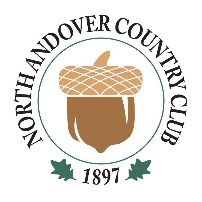 Plated DinnerMinimum of 20 peopleSOUPSYou have a choice of soup or salad with entrée choiceClassic Minestrone New England Clam ChowderTomato BisqueFrench Onion Au Gratin Italian WeddingButternut Squash & Roasted AppleChef’s Choice (seasonal) SALADSYou have a choice of soup or salad with entrée choiceClassic Caesar Salad with Croutons & Parmesan CheeseMixed Lettuce Garden Salad with Tomatoes, Cucumber, Shaved Carrot and White Balsamic DressingGreek Salad with Feta, Olives, Pepperoncini & Red Onion, Greek DressingBaby Spinach Salad with Dried Cranberries, Crumbled Goat Cheese & Candied Walnuts, Citrus DressingChef’s Choice (Seasonal)FIRST COURSEItems are not included in entrée pricing3 Jumbo Shrimp Cocktail with Cocktail Sauce & Fresh Lemon@ $10++per personWild Mushroom Risotto with Parmesan Cheese & Truffle Oil@ $8++per personJonah Crab Cake with Baby Greens and Lemon Caper Aioli@ $12++per personSORBET COURSEItems are not included in entrée pricingChoice of Lemon, Raspberry or Mango@ $2++per person++20% function surcharge and 7% state and local taxes are not included in priceMenus and prices are subject to change without noticePlated DinnerContinued...ENTRÉE SELECTIONSAll entrée selections include bread & butter, choice of one soup or salad, choice of one starch and one vegetable,and freshly brewed coffee and tea. Up to 2 entrée selections allowed with chef’s approval. If approved soup/salad, starch and vegetable will remain the same for both entrée selections.Poultry & MeatChicken Cordon Bleu with Sauce Supreme@ $32++per personHerb Crusted Sirloin of Beef with Red Wine Demi or Horseradish Cream@ $45++per personGrilled Filet Mignon of Beef, Red Wine Demi -or- Sauce Béarnaise@ $48++per personSlow Braised Short Rib of Beef@ $34++per personCider Brined Pork Loin with Apple Compote@ $32++per personSeafoodBaked Fillet of Haddock with Parmesan Dill Panko Crust@ $32++per personPan Seared Wild Salmon with Lemon Thyme Beurre Blanc@ $36++per person4 Baked Crabmeat Stuffed Jumbo Shrimp@ $38++per personGrilled Swordfish with Mango Lime Chutney@ $34++per personJonah Crab Cakes with Lemon Caper Aioli@ $34++per person++20% function surcharge and 7% state and local taxes are not included in priceMenus and prices are subject to change without noticePlated DinnerContinued... VEGETABLESYou have a choice of one vegetable with entrée selectionGreen Beans with Toasted AlmondsChef’s Seasonal VegetableSteamed AsparagusSpinach Sauté with Garlic & Sea SaltRoasted Broccoli and CauliflowerGlazed Baby CarrotsSTARCHESYou have a choice of one starch with entrée selectionSteamed Jasmine RiceCreamy Polenta with Parmesan CheeseMashed Sweet Potatoes Whipped Yukon Gold PotatoesBaked PotatoRice Pilaf with Toasted OrzoRoasted Fingerling Potatoes with Garlic and Rosemary++20% administrative fee and 7% state and local taxes are not included in priceMenus and prices are subject to change without notice